AIII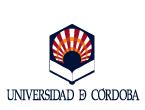 El/La coordinador/a 1                                                      El/La coordinador/a 2SRA. VICERRECTORA DE ORDENACIÓN ACADÉMICA Y COMPETITIVIDADDATOS DEL/LA SOLICITANTEDATOS DEL/LA SOLICITANTEDATOS DEL/LA SOLICITANTEDATOS DEL/LA SOLICITANTEDATOS DEL/LA SOLICITANTEAPELLIDOS Y NOMBREAPELLIDOS Y NOMBREDNIE-MAILEVALUACIÓN DEL/LA SOLICITANTEEVALUACIÓN DEL/LA SOLICITANTEEVALUACIÓN DEL/LA SOLICITANTEEVALUACIÓN DEL/LA SOLICITANTEEXPEDIENTE ACADÉMICO DE LA PERSONA SOLICITANTE (HASTA 40 PUNTOS)VALORACIÓNPUNTOSNIVEL DE INGLÉS ACREDITADO SEGÚN LOS CRITERIOS DE LA COMISIÓN DE POLÍTICA LINGÜÍSTICA DE LA UCOVALORACIÓNPUNTOSADECUACIÓN DE LA PERSONA SOLICITANTE AL PROYECTO DE INVESTIGACIÓN (HASTA 40 PUNTOS)VALORACIÓNPUNTOSENTREVISTA PERSONAL CON LA DIRECCIÓN DEL DEPARTAMENTO (HASTA 10 PUNTOS)VALORACIÓNPUNTOSEn Córdoba, adede 2021Fdo.Fdo.